ZAPIS DETÍMŠ Mládežnícka 2, Košice - Šaca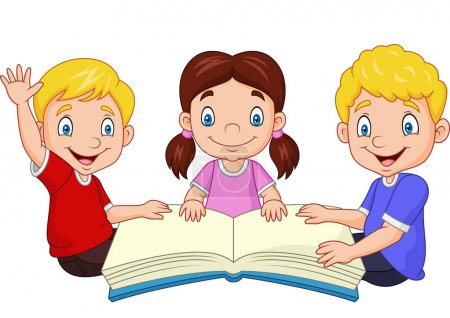 Vážení rodičia manuál pri podávaní žiadostí na školský rok  2021 / 2022 je nasledovný :Žiadosť na prijatie dieťaťa na predprimárne vzdelávaniedo materskej školy  na školský rok 2021/2022môže zákonný zástupca podať v termíneod 3.5.2021 do 5.5.2021Zápis detí sa koná v čase od                     3. 5. 2021             od  08.00 - 11.30   hod                     4. 5. 2021             od  08.00 - 11.30   hod                     5. 5. 2021             od  12.30 - 15. 30 hodv kancelárii riaditeľky materskej školy.A TO NASLEDOVNE  podľa týchto možností : Žiadosť môžete podať osobne, e-mailom (mssaca@eposta.sk), poštou. Súčasťou žiadosti zákonného zástupcu o prijatie dieťaťa do materskej školy je potvrdenie o zdravotnom stave dieťaťa a očkovaní od všeobecného lekára pre deti a dorast.Ak ide o dieťa so špeciálnymi výchovno-vzdelávacími potrebami, zákonný zástupca predloží okrem žiadosti a potvrdenia o zdravotnom stave dieťaťa aj vyjadrenie príslušného zariadenia výchovného poradenstva a prevencie.Pre dieťa, ktoré dosiahlo päť rokov veku do 31.augusta 2021 je predprimárne vzdelávanie povinné. Tieto deti sa budú prednostne prijímať do MŠ. Dieťa sa na predprimárne vzdelávanie prijíma na základe žiadosti zákonného zástupcu, ktorú podáva riaditeľovi školy spolu s potvrdením o zdravotnej spôsobilosti od všeobecného lekára pre deti a dorast: potvrdenie o zdravotnej spôsobilosti dieťaťa obsahuje aj údaj o povinnom očkovaní dieťaťa. Žiadosť je zverejnená v časti "Dokumenty na stiahnutie".Podmienky prijatia dieťaťa na predprimárne vzdelávanie: a)  Do materskej školy sa prijíma spravidla dieťa od troch do šiestich rokov jeho veku.  b) Výnimočne možno do materskej školy prijať dieťa po dovŕšení dvoch rokov veku, ak sú vytvorené vhodné materiálne, personálne a iné potrebné podmienky, vrátane kapacitných možností školy (požiadavkou je, aby nenosilo plienku, malo osvojené základné sebaobslužné návyky). c)  V prípade, ak je zvýšený záujem zákonných zástupcov o prijatie detí do materskej školy, deti mladšie ako tri roky  možno prijať len vtedy, ak sú uspokojené žiadosti zákonných zástupcov detí, ktoré dovŕšili piaty rok veku ako  aj detí vo veku od troch rokov.d) Prednostne sa budú prijímať do MŠ deti, pre ktoré bude predprimárne vzdelávanie povinné podľa miesta trvalého bydliska, t.j. deti ktoré do 31. augusta 2021 dovŕšili 5 rokov,- ak dieťa dovŕši päť rokov veku a povinné predprimárne vzdelávanie plní formou individuálneho vzdelávania, prílohou k žiadosti je písomný súhlas všeobecného lekára pre deti a dorast, -  ak dieťa dovŕši šesť rokov, ale nedosiahlo školskú spôsobilosť a povinné predprimárne vzdelávanie plní formou individuálneho vzdelávania zo zdravotných dôvodov, prílohou k žiadosti je písomný súhlas všeobecného lekára pre deti a dorast,   -  ak dieťa dovŕši šesť rokov, ale nedosiahlo školskú spôsobilosť a bude pokračovať v plnení povinného predprimárneho vzdelávania ešte jeden rok, je potrebný písomný súhlas príslušného zariadenia výchovného poradenstva a prevencie a písomný súhlas všeobecného lekára pre deti a dorast. Doložiť aj informovaný súhlas zákonného zástupcu,-ak  dieťa dovŕši päť alebo šesť rokov veku, ale zo zdravotných dôvodov je oslobodené od povinnosti dochádzať do materskej školy a jeho zdravotný stav mu neumožňuje vzdelávať sa je potrebný písomný súhlas príslušného zariadenia výchovného poradenstva a prevencie a písomný súhlas všeobecného lekára pre deti a dorast. Vzdelávanie sa neposkytuje do pominutia dôvodov, pre ktoré došlo k oslobodeniu od povinnosti dochádzať do materskej školy.ROZHODNUTIA  o prijatí alebo neprijatí dieťaťa vydá riaditeľka materskej školy do 15. júna 2021Zákonným zástupcom bude rozhodnutie zaslané doporučene poštou, prípadne bude vydané osobne.Budeme Vás informovať.                                                                                             Mgr. Lenka Nogová                                                                                                     riaditeľka školy       